               Candy Floss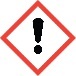 Contains: CITRAL. Warning: May                           produce an allergic reaction. Harmful to aquatic life                     with long lasting effects. Avoid release to the                environment. IF ON SKIN: Wash with plenty of soap & water. If skin irritation                   or rash occurs seek medical advice/attention. Dispose of contents/container                          to approved disposal site, in accordance with local regulations.                                                                                                                                                                                                                                                                                                                                                                                                                                                                                                                                               Indulgencia Scents- 11, YO42 2ST www.indulgencia.shop                                           indulgencia@yahoo.comCaramel Vanilla LatteHarmful to aquatic life with long lasting effects.                                                Avoid release to the environment. Dispose of                  contents/container to approved disposal site, in accordance                                with local regulations.                                                                      Indulgencia Scents- 11, YO42 2ST                            www.indulgencia.shop                                            E:indulgencia@yahoo.com                                       ChanceContains ETHOXYMETHYL)CYCLODODECANE, BENZYL                                  SALICYLATE, TETRAHYDROLINALOOL,TETRAMETHYL ACETYLOCTAHYDRONAPHTHALENES. May produce an allergic                                  reaction. Harmful to aquatic life with long lasting effects. Avoid release                                 to the environment. Dispose of contents/ container to approved                                       disposal site, in accordance with local regulations.                                                                                                                                                                                                                                                                                                                                                                                                                                                                                                                                               Indulgencia Scents- 11, YO42 2ST www.indulgencia.shop                                          indulgencia@yahoo.comChloeHarmful to aquatic life with long lasting effects. Avoid                                                   release to the environment. Dispose of contents/container to                                       approved disposal site, in accordance with local regulations.                                        Contains ACETYLCEDRENE, ALPHA-ISOMETHYL IONONE, AMYL              CINNAMAL, BENZYL SALICYLATE, CEDRYL ACETATE, CITRONELLOL,       EUGENOL, GERANIOL, HEXYL CINNAMAL, HYDROXYCITRONELLAL,               LINALOOL, LINALYL ACETATE. May produce an allergic reaction.                                                          Indulgencia Scents – 11, YO42 2ST   www.indulgencia.shop                                                                                                               Citrus Zest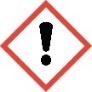 Warning: May cause an allergic skin reaction. Harmful to aquatic life with long lasting effects. IF ON SKIN: Wash with plenty of soap and water. If skin irritation or rash occurs: Get medical advice/attention. Dispose of contents/container to approved disposal                                 site, in accordance with local regulations. Contains 2,4-DIMETHYL-3-                       CYCLOHEXENE CARBOXALDEHYDE. May produce an allergic reaction..                                                                                                                                                                                                                                                                                                                                                                                                                                                                                                                                             Indulgencia.Scents 11, YO42 2ST. indulgencia@yahoo.com                                                          www.indulgencia.shop                 Classique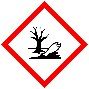        Contains: hexyl cinnamic aldehyde, limonene,                             ISO E SUPER, LIXETONE, 3 and                                      4-(4hyrdoxy-4- methylpentyl)-3-                         cyclohexene-1- carboxaldehyde.. Warning: May cause an allergic skin                     reaction. Avoid release to the environment. Dispose of contents/container to                approved disposal site, in accordance with local regulations.                                                                                                                                                                                                                                                                                                                                                                                                                                                                                                                                           Indulgencia Scents – 11, YO42 2ST www.indulgencia.shop                                          indulgencia@yahoo.com      Clean Cotton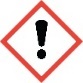             Contains: alpha iso methyl ionone, p-tert-                  buty alphamethylhydrocinnamic aldehyde,             HEXYL SALICYLATE, ISO E SUPER.. Warning:                   May cause an allergic skin reaction. Harmful to aquatic life with long lasting effects.                             IF ON SKIN: Wash with plenty of soap and water. If skin irritation or rash occurs:                                   Get medical advice/attention. Wash contaminated clothing before reuse. Dispose of contents/container to approved disposal site, in accordance with local regulations.                                                                                                                                                                                                                                                                                                                                                                                                                                                                                                                                              Indulgencia Scents – 11, YO42 2ST www.indulgencia.shp                                          indulgencia@yahoo.com                    Coconut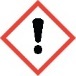 Contains benzyl salicylate, coumarin.                            Warning: May cause an allergic skin reaction.                 Harmful to aquatic life with long lasting effects.                   IF ON SKIN: Wash with plenty of soap and water. If skin irritation or                                   rash occurs: Get medical advice/attention.  Dispose of contents/container                             to approved disposal site, in accordance with local regulations                                                                                                                                                                                                                                                                                                                                                                                                                                                                                                                                         Indulgencia Scents – 11, YO42 2ST www.indulgencia.shop                                          indulgencia@yahoo.comCoconut LimeHarmful to aquatic life with long lasting effects.                                            Avoid release to the environment. Dispose of contents/container                                  to approved disposal site, in accordance with local regulations.                             Contains: CITRAL, ETHYL METHYLPHENYLGLYCIDATE,                      LIMONENE. May produce an allergic reaction..                                                                                                                                                                                                                                                                                                                                                                                                                                                                                                                                               Indulgencia Scents – 11, YO42 2ST                                               www.indulgencia.shop                                                                                                   Cosmopolitan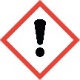 Contains Ethyl 2,3-epoxy-3-phenylbutyrate, Hexyl cinnamal. Warning:  May produce an allergic                    reaction Harmful to aquatic life with                                                                                                     long lasting effects. Avoid release to the environment. IF ON SKIN: Wash                         with plenty of soap & water. If skin irritation or rash occurs seek medical advice/attention. Dispose of contents/ container to approved disposal site,                                  in accordance with local regulations.                                                                                                                                                                                                                                                                                                                                                                                                                                                                                                                                              Indulgencia Scents – 11, YO42 2ST www.indulgencia.shop                                           Cosy Cashmere & Winter MuskContains: TETRAMETHYL                             ACETYLOCTAHYDRONAPHTHALENES                                                May produce an allergic reaction. Dispose of contents/                                container to approved disposal site, in accordance with                                local regulations.                                                                                                                                                                                                                                                                                                                                                                                                                                                                                                                                           Indulgencia Scents 11 YO42 2ST   www.indulgencia.shopCucumber MelonHarmful to aquatic life with long lasting effects.                                     Dispose of contents/container to hazardous or                                       special waste collection point, in accordance with local,                        regional, national and/or international regulation.                                               Contains d-Limonene, Cyclamal. May produce an allergic reaction.                                                     Indulgencia Scents – 11, YO42 2ST   www.indulgencia.shop E:indulgencia@yahoo.com                                          Daisy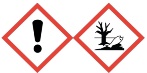 Warning: May cause an allergic skin reaction. Toxic to aquatic life with long lasting effects. Avoid release to the environment. IF ON SKIN: Wash with plenty of soap and water.                 If skin irritation or rash occurs: Get medical advice/attention. Dispose of contents/                 container to approved disposal site, in accordance with local regulations. Contains ALPHAISOMETHYL IONONE, BUTYLPHENYL METHYLPROPIONAL, CITRO-                     NELLOL, LINALOOL, LINALYL ACETATE. May produce an allergic reaction..                                                                                                                                                                                                                                                                                                                                                                                                                                                                                                                                               Indulgencia Scents – 11, YO42 2ST www.indulgencia.shop                                           indulgencia@yahoo.com Deep Night    Contains TETRAMETHYL ACETYLOCTAHYDRONAPHTHALENES. Warning-May produce an allergic reaction Toxic to aquatic life with long lasting effects. Avoid release to the environment. IF ON SKIN: Wash with plenty of soap                             & water. If skin irritation or rash occurs seek medical advice/attention.                                  Dispose of contents/container to approved disposal site,                                                            in accordance with local regulations.                                                                                                                                                                                                                                                                                                                                                                                                                                                                                                                                             Indulgencia Scents 11, YO42 2ST www.indulgencia.shop                                                          www.indulgencia.shop      DiamondsWarning: May cause an allergic skin reaction. Toxic to aquatic life with long lasting effects. Avoid release to the environment. IF ON SKIN: Wash with plenty of soap and water. If skin irritation or rash occurs: Get medical advice/attention.  Dispose of contents/                          container to approved disposal site, in accordance with local regulations.                           Contains ALPHAISOMETHYL IONONE, HEXYL CINNAMAL, LINALYL ACETATE.                       May produce an allergic reaction.                                                                                                                                                                                                                                                                                                                                                                                                                                                                                                                                             Indulgencia Scents 11, YO42 2ST www.indulgencia.shop      DoveWarning: May cause an allergic skin reaction. Harmful to aquatic life with long lasting effects. IF ON SKIN: Wash with plenty of soap and water. If skin irritation or rash occurs: Get medical advice/attention. Dispose of contents/container to approved disposal site, in accordance with local regulations. Contains ALPHA-ISOMETHYL                     IONONE, AMYL CINNAMAL, BUTYLPHENYL METHYLPROPIONAL,                            CITRONELLOL, COUMARIN, EUGENOL, GERANIOL, LINALOOL, NEROL,             TETRAHYDROLINALOOL, UNDECYLENAL. May produce an allergic reaction..                                                                                                                                                                                                                                                                                                                                                                                                                                                                                                                                               Indulgencia Scents – 11, YO42 2ST www.indulgencia.shop                                           indulgencia@yahoo.comDreams UnstoppablesHarmful to aquatic life with long lasting effects.                                                           Avoid release to the environment. Dispose of contents/                                          container to approved disposal site, in accordance with local                                regulations. Contains ACETYLCEDRENE, ALPHA-ISOMETHYL                      IONONE, DELTA-DAMASCONE, LIMONENE, LINALOOL, TETRAMETHYL ACETYLOCTAHYDRONAPHTHALENES.                                                                    May produce an allergic reaction..                                                                                                                                                                                                                                                                                                                                                                                                                                                                                                                                             Indulgencia Scents 11,YO42 2ST www.indulgencia.shop                                            Egyptian AmberHarmful to aquatic life with long lasting effects.                                                       Avoid release to the environment.                                                                  Dispose of contents/container to approved disposal site,                                                in accordance with local regulations. Contains BUTYLPHENYL METHYLPROPIONAL, COUMARIN.                                                                   May produce an allergic reaction..                                                                                                                                                                                                                                                                                                                                                                                                                                                                                                                                               Indulgencia Scents – 11, YO42 2ST   www.indulgencia.shop                                                              Eton Mess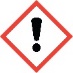 Warning: May cause an allergic skin reaction.                                IF ON SKIN: Wash with plenty of soap and water.                             If skin irritation or rash occurs: Get medical advice/attention.                                      Dispose of contents/container to approved disposal site, in accordance                                 with local regulations. Contains CINNAMAL,                                                       DIMETHYLHYDROXY FURANONE,                                                               Indulgencia Scents 11, YO42 2ST      www.indulgencia.shop